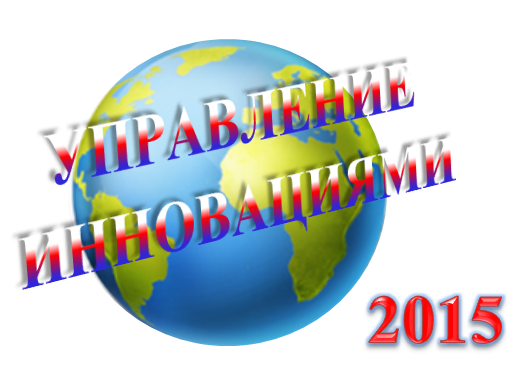 РОССИЙСКАЯ АКАДЕМИЯ НАУКИнститут проблем управления им. В.А.Трапезникова РАНМИНИСТЕРСТВО ОБРАЗОВАНИЯ И НАУКИ РОССИЙСКОЙ ФЕДЕРАЦИИЮжно-Российский государственный политехнический университет (Новочеркасский политехнический институт) им. М.И.ПлатоваМЕЖДУНАРОДНАЯНАУЧНО-ПРАКТИЧЕСКАЯ КОНФЕРЕНЦИЯУПРАВЛЕНИЕ ИННОВАЦИЯМИ − 201516-18 ноября 2015 г.Программный комитетНижегородцев Р.М. (Москва, ИПУ РАН) — председательБурков В.Н. (Москва, ИПУ РАН)Голиченко О.Г. (Москва, ЦЭМИ РАН)Колбачев Е.Б. (Новочеркасск, Южно-Российский государственный политехнический университет им. М.И.Платова)Никитенко С.М. (Кемерово, Институт угля СО РАН)Новиков Д.А. (Москва, ИПУ РАН)Сорвиров Б.В. (Гомель, Гомельский государственный ун-т им. Ф.Скорины)Терелянский П.В. (Волгоград, Волгоградский государственный технический университет)Москва    2015ПЛЕНАРНОЕ ЗАСЕДАНИЕ  (16 ноября, понедельник, 10.00, Институт проблем управления РАН,малый конференц-зал)*Ведущий – Р.М.НижегородцевНижегородцев Р.М. (Институт проблем управления РАН). Парадигма устойчивого неравновесия и стратегическое управление изменениями Голиченко О.Г. (Центральный экономико-математический институт РАН). Ресурсы национальной российской инновационной системы: их наличие, доступность и КПД использованияВарнавский В.Г. (Институт мировой экономики и международных отношений РАН). Цифровые технологии и рост мировой экономикиДружинин П.В., Щербак А.П., Тишков С.В. (Институт экономики Карельского научного центра РАН, г. Петрозаводск). Модернизация российской экономики и ее энергоемкостьМищенко В.И., Гордиенко В.В. (Университет банковского дела Национального банка Украины, г. Киев). Проблемы обеспечения устойчивости государственных банков Клочков В.В., Чернер Н.В. (Институт проблем управления РАН, Московский авиационный институт). Управление изменениями в распределенных производственных системах: проблемы внедрения комплементарных инновационных технологий Архипова М.Ю. (Национальный исследовательский университет – Высшая школа экономики, г. Москва). Моделирование инновационной активности малого предпринимательства в РоссииНосов А.Л. (Вятский государственный гуманитарный университет, Вятский социально-экономический институт, г. Киров). Логистика и инновацииНикитенко С.М., Гоосен Е.В. (Институт угля СО РАН, Кемеровский государственный университет). О формах взаимодействия органов власти и бизнес-структур в области комплексного освоения недрРатнер С.В. (Институт проблем управления РАН). Международная практика протекционизма в развитии новых энергетических технологийГоленко-Гинзбург Д.А., Любкин С., Свид Н. (Российский экономический университет им. Г.В.Плеханова, Университет Бар-Илан, г. Рамат-Ган, Израиль). Логические операции в альтернативных сетяхПетрова Е.А., Калинина А.Э., Буянова М.Э., Калинина В.В. (Волгоградский государственный университет). Инновации как фактор развития модернизации в регионах РоссииЦукерман В.А. (Институт экономических проблем Кольского научного центра РАН, г. Апатиты, Мурманская обл.). Инновационное промышленное развитие территорий Арктической зоны Российской Федерации минерально-сырьевой направленностиДвадцать первые Друкеровские чтения«УПРАВЛЕНИЕ ИЗМЕНЕНИЯМИ: МОДЕЛИ, ИНСТИТУТЫ, МЕХАНИЗМЫ»(17 ноября, вторник, 10.00, Институт проблем управления РАН,малый конференц-зал)Ведущий – Р.М.НижегородцевНижегородцев Р.М. (Институт проблем управления РАН). Функции, стили и цели управления: теория Друкера – КлейнераКлочков В.В. (Институт проблем управления РАН). финансирование прикладной науки как инструмент государственной поддержки наукоемкой промышленностиНикитин С.А., Шибаева Н.А., Павлова Н.И. (Государственный университет - учебно-научно-производственный комплекс, г. Орел). Применение мониторинговых обследований в управлении инновационным развитием регионов РоссииНауменкова С.В. (Киевский национальный университет имени Тараса Шевченко). Обеспечение инновационной доступности финансовых услуг в условиях интегрированного финансового рынкаМищенко С.В. (Университет банковского дела Национального банка Украины, г. Киев). Управление рисками устойчивости банковской системы в условиях кризисаОболенская Л.В. (Финансовый университет при Правительстве РФ). К вопросу учета институциональных аспектов в прогнозировании инновационного развитияГоридько Н.П. (Вятский социально-экономический институт, г. Киров). Прогнозирование темпов инфляции в российской экономике на основе анализа динамики объема денежной массыКолесникова И.И. (Белорусский государственный экономический университет, г. Минск). Человеческий фактор как инновационный импульсТренев Н.Н. (Институт проблем управления РАН). Макроэкономические и стратегические предпосылки для инновационного развития РоссииПестунова Г.Б. (Восточно-Казахстанский государственный технический университет им. Д.Серикбаева, г. Усть-Каменогорск). Оценка интегрального показателя эффективности от внедрения инновационного ГЧП-проекта на региональном уровнеОморов Р.О., Оморов Н.Р. (Национальная академия наук Кыргызской Республики, Кыргызский экономический университет, г. Бишкек). Экономические аспекты интеллектуальной собственности и инновацииХомякова Е.В. (Национальный исследовательский университет «Высшая школа экономики»). Оценка эффективности внедрения системы бережливого производстваГусев В.Б. (Институт проблем управления РАН). Достаточные условия стабильного развития при диверсификации экономикиПетухов Н.А. (Институт проблем управления РАН). Предпосылки инновационной активности предприятийСамоволева С.А. (Центральный экономико-математический институт РАН). Неформальные способы защиты результатов инновационной деятельности Селезнева И.Е. (Институт проблем управления РАН). Сценарии развития экономики России в условиях демографического спадаСекция 1. ЭКОНОМИКА СФЕРЫ НИОКР И НАЦИОНАЛЬНЫЕ ИННОВАЦИОННЫЕ СИСТЕМЫ(18 ноября, среда, 10.00, Институт проблем управления РАН,ауд. 2)Руководители – О.Г. Голиченко, В.В. КлочковМотова М.А. (Финансовый университет при Правительстве РФ). Тенденции и перспективы развития инновационной сферы Россиивышинский В.В., Клочков В.В. (Московский физико-технический институт, Институт проблем управления РАН). лаборатории исследовательских университетов в современной системе организации прикладной наукиГоличенко Н.О. (Центральный экономико-математический институт РАН). Современные тенденции процессов венчурного инвестированияМотова М.А., Чинаева Т.И. (Финансовый университет при Правительстве РФ). Динамика и среднесрочный прогноз основных показателей инновационной сферыОболенская Л.В. (Финансовый университет при Правительстве РФ). Развитие классификации инновационной деятельности в сфере услуг: зарубежный опытСамоволева С.А. (Центральный экономико-математический институт РАН). Анализ активности предприятий при кооперации в области исследований и разработокЧепорова Г.Е., Друзин Р.В. (Крымский федеральный университет им. В.И. Вернадского, г. Симферополь). Стимулирующие выплаты как инструмент достижения стратегических показателей повышения эффективности вузовФахрудинова Р.Т., Голиченко О.Г. (Московский физико-технический институт, Центральный экономико-математический институт РАН). Маркетинг как критический процесс в национальной инновационной системеПроничкин С.В. (Институт системного анализа РАН). К вопросу о формировании направлений исследований в рамках научно-технических программКривошеев О.И. (Институт проблем управления РАН). Количественная оценка результативности влияния слабого рубля на безработицу и ВВП РоссииСекция 2. ИННОВАЦИОННОЕ РАЗВИТИЕ КОМПАНИЙИ ОТРАСЛЕЙ(18 ноября, среда, 10.00, Институт проблем управления РАН,ауд. 1)Руководители – Л.А.Воронина, С.В. РатнерВоронина Л.А. (Кубанский государственный университет). Стратегии инновационного развития экономики европейских стран и России на основе энергоэффективности Никулина О.В. (Кубанский государственный университет). формирование эффективной поддержки инновационных компаний в условиях кластерной архитектуры экономики на основе адаптации зарубежного опыта к российской практикеИосифов В.В., Подворок И.И. (Кубанский государственный технологический университет, Кубанский государственный университет). Повышение энергетической эффективности транспортных средств: мировой опытНазарова Л.Е., Ратнер С.В. (Кубанский государственный университет, Институт проблем управления РАН). Оценка уровня осведомленности потребителей в вопросах энергоэффективности бытовой техникиЧинаева Т.И. (Финансовый университет при Правительстве РФ). Экологические инновации как фактор улучшения состояния окружающей средыРатнер П.Д., Хрусталев Е.Ю. (Российский экономический университет им. Г.В. Плеханова (Краснодарский филиал), Центральный экономико-математический институт РАН). Разработка стратегии модернизации производства на основе моделей экологического анализа среды функционированияГорлевская Л.Э. (Институт проблем управления РАН). Современные технологии на работе у маркетингаЖамкова В.С. (ФГУП «Организация «Агат»). Теоретическое обоснование метода оценки конкурентоспособности наукоемкого предприятия на основе показателей инновационного потенциалаОвчинникова А.В., Карпова М.А. (Удмуртский государственный университет, г. Ижевск). Проблемы и перспективы развития автомобильного рынка РоссииДиброва С.С., Иосифов В.В. (Кубанский государственный университет, Кубанский государственный технологический университет). Проблемы имплементации стандартов моторного топливаАлмастян Н.А. (Кубанский государственный университет). Основные проблемы внедрения систем экологического менеджмента на предприятиях электроэнергетикиКиселева А.А. (Кубанский государственный университет). Перспективы развития энергоэффективности регионов в контексте инвестиционных приоритетовШишкина А.Ю. (Уральский федеральный университет, г. Екатеринбург). Институциональное проектирование генерации знаний на предприятиях ОПК как фактор инновационного развитияБутыльская Т.С., Сербина Н.А., Ковалев А.О. (Кубанский государственный университет, ООО "Карьера", ООО АЦ "ЭКО-Эксперт"). Экологическое самосознание и барьеры энергоэффективностиПокуль В.О. (Кубанский государственный университет). К вопросу выявления сущности маркетинга инноваций как ключевой функции стратегического роста инновационной экономикиПономаренко Л.В., Каменских Е.В. (Кубанский государственный университет). Инновационные кластеры транспортно-логистических услугСекция 3. РЕГИОНАЛЬНЫЕ ИННОВАЦИОННЫЕ СИСТЕМЫ(18 ноября, среда, 10.00, Институт проблем управления РАН,малый конференц-зал)Руководители – Р.М. Нижегородцев, П.В. ДружининНосов А.Л. (Вятский государственный гуманитарный университет, Вятский социально-экономический институт, г. Киров). Логистика как направление инновационной активности регионовПавлова Н.И., Шибаева Н.А. (Государственный университет - учебно-научно-производственный комплекс, г. Орел). Управление инновационной активностью в регионах на базе оценки интенсивности роста добавленной стоимостиГоридько Н.П. (Вятский социально-экономический институт, г. Киров). Регрессионное моделирование связи между инфляцией и безработицей для регионов Севера и АрктикиЛукина А.В. (Российский экономический университет им. Г.В.Плеханова). Кластеризация регионов России по показателям устойчивостиПестунова Г.Б. (Восточно-Казахстанский государственный технический университет им. Д.Серикбаева, г. Усть-Каменогорск). Условия формирования человеческого капитала моногородов Восточно-Казахстанской областиПетухов Н.А. (Институт проблем управления РАН). Производство инновационных товаров в российских регионахЧинаева Т.И., Мотова М.А., Ларионова Е.И. (Финансовый университет при Правительстве РФ). Тенденции развития инновационных процессов в региональном разрезеПавельев В.В. (Институт проблем управления РАН). Влияние кредитной политики на выбор и реализацию инновационных проектов региона